11. Einheit: Das Buch: „Der rote Mantel“ – Der Heilige Martin in unserer ZeitZu Beginn las die Lehrerin einige Geschichten der Schülerinnen und Schüler vor, die sie in der letzten Unterrichtseinheit geschrieben hatten. Dadurch wurden die schwierigen Sätze vorab geklärt.
Die Lehrerin zeigte den Schülerinnen und Schülern einige Bilder aus dem Buch „Der rote Mantel“ von Birgitta Heiskel. Zuerst wurden die drei Bilder mit der Rose betrachtet, um die Legenden von Martin, die im Buch vorkamen, herauszufiltern. Anschließend wurden mehrere Bilder gezeigt, gemeinsam besprochen, und die Geschichte hinter den Bildern wurde gemeinsam rekonstruiert. Am Ende war eine ganze Geschichte entstanden.
Erst danach wurde das ganze Buch „Der rote Mantel“ den Schülerinnen und Schülern vorgestellt. Die Lehrerin las ihnen das Buch vor, und die Kinder wurden aufgefordert, gut zuzuhören. Anschließend wurden Spuren von Martin in der Geschichte noch einmal zusammengefasst.
Durch die Wiederholung von bereits gelernten Handlungen von Martin von Tours, in Verbindung mit der Geschichte „Der rote Mantel“, wurde eine Verknüpfung der Martinsbiografie in unsere Zeit hergestellt. Durch das philosophische Gespräch wurden zwei Lebensgeschichten in einem Buch, nämlich die von Amir und die vom Heiligen Martin, erarbeitet. Dabei wurden Fluchterfahrungen aufgegriffen. Die Schülerinnen und Schüler erzählten hierbei von ihren zwei Mitschülern, die ebenfalls Fluchterfahrungen haben.
Zum Abschluss wurde von den Kindern Neues und bereits Bekanntes reflektiert. 
Das Buch wurde in die Klassenbibiothek integriert und von vielen Kindern gelesen.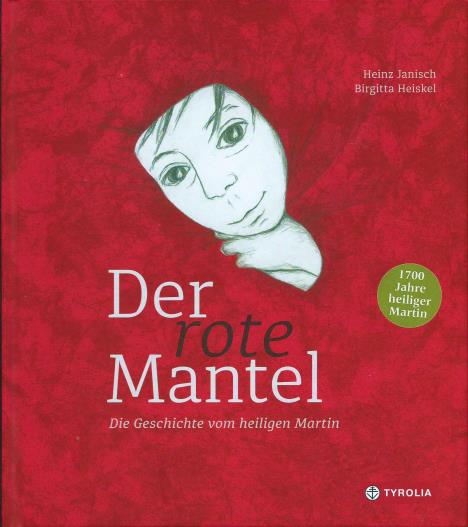 